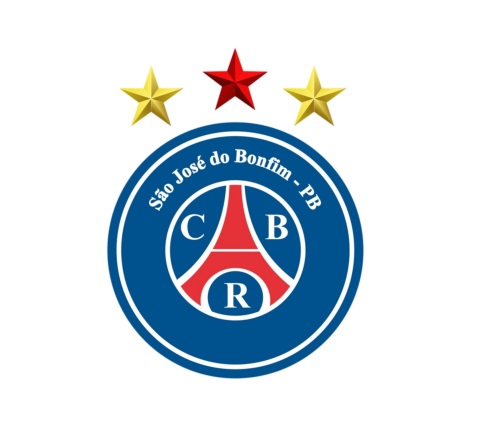 Cod:Idade:Nome do Atleta:Dat. Nasc:RG:Status:Cadastrado em:Cadastrado em:023842Manoel Messias S. Da Silva 08/12/1979367***INSCRITOINSCRITO29/06/2021022532Ribamar Delfino de Araujo 15/02/1989345***INSCRITOINSCRITO29/06/2021023235José Ernandes M. Dos Santos 01/09/1986365***INSCRITOINSCRITO29/06/2021023133Carlos André R. Dos Santos 28/09/1988354***INSCRITOINSCRITO29/06/2021022326Bruno Monteiro Trindade Sa05/09/1995359***INSCRITOINSCRITO29/06/2021022130Leonardo Lima Soares 15/10/1991372***INSCRITOINSCRITO29/06/2021022435Wendson Pereira de Oliveira 22/10/1986322***INSCRITOINSCRITO29/06/2021022633João Vitor Firmino de Araujo 01/05/1988350***INSCRITOINSCRITO29/06/2021022232José Leandro S. De Lima 14/07/1989370***INSCRITOINSCRITO29/06/2021023028Marconildo Freitas Mamede28/09/1993372***INSCRITOINSCRITO29/06/2021022828Heric Lua Ferreira da Silva 29/03/1993810***INSCRITOINSCRITO29/06/2021022722Marcelo Ferreira da Silva 12/01/1999394***INSCRITOINSCRITO29/06/2021022924David José de S.  Neto11/03/1997399***INSCRITOINSCRITO29/06/2021023429Hiago Barbosa do Nascimento 30/06/1992394***INSCRITOINSCRITO29/06/2021023328Nikson da Silva Mamede13/11/1993364***INSCRITOINSCRITO29/06/2021024528Denilson Feitosa de Oliveira 25/06/1993633***INSCRITOINSCRITO29/06/2021024039Marcos Vinicius Alexandre Campos 18/07/1982829***INSCRITOINSCRITO29/06/2021023924Eberton Herique Melo Leite 09/05/1997876***INSCRITOINSCRITO29/06/2021024421Edmilson de Oliveira Alves Filho06/05/2000406***INSCRITOINSCRITO29/06/2021023744Paulo Segio Soares da Silva 18/02/19774211***INSCRITOINSCRITO29/06/2021023636Washington Pereira de Oliveira 27/02/1985299***INSCRITOINSCRITO29/06/2021023534Rondinely Felix Marinho 02/06/1987336***INSCRITOINSCRITO29/06/2021JOGADOR ADICIONALJOGADOR ADICIONALJOGADOR ADICIONALModalidade: FUEBOL AMADOR	Categoria: ADULTO	Naipe: MModalidade: FUEBOL AMADOR	Categoria: ADULTO	Naipe: MModalidade: FUEBOL AMADOR	Categoria: ADULTO	Naipe: MModalidade: FUEBOL AMADOR	Categoria: ADULTO	Naipe: MModalidade: FUEBOL AMADOR	Categoria: ADULTO	Naipe: MModalidade: FUEBOL AMADOR	Categoria: ADULTO	Naipe: MModalidade: FUEBOL AMADOR	Categoria: ADULTO	Naipe: MModalidade: FUEBOL AMADOR	Categoria: ADULTO	Naipe: MDirigente:Função:Dt. Nasc.:RG:Edição:Status:Claudenir de Oliveira SantanaTreinador  2021 INSCRITO